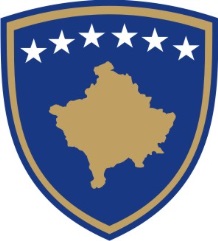 REPUBLIKA E KOSOVËS – PRESIDENTIREPUBLIC OF KOSOVO – THE PRESIDENTREPUBLIKA KOSOVO – PREDSEDNIKAUTORIZIM PËR KRYERJEN E VEPRIMEVE TË NDËRLIDHURA PËR LIDHJEN E MARRËVESHJES NDËRKOMBËTARENr. _____/----Presidenti i Republikës së Kosovës,në mbështetje të nenit 84 të Kushtetutës së Republikës së Kosovës, nenit 6 të Ligjit Nr. 03/L-094 për Presidentin e Republikës së Kosovës (Gazeta Zyrtare, nr. 47,  25 janar 2009), dhe nenit 7 (paragrafët 1, 8 dhe 9) të Ligjit Nr. 04/L-052, për Marrëveshjet Ndërkombëtare (Gazeta Zyrtare nr. 28, 16 dhjetor 2011), si dhe duke marrë parasysh kërkesën e Qeverisë së Republikës së Kosovës (Vendimi i Qeverisë Nr. xx/xx, --.--.-----): A U T O R I Z O N

XX Udhëheqës i Agjencisë shtetërore përkatëse, për kryerjen e veprimeve të ndërlidhura për lidhjen e Marrëveshjes ndërkombëtare (emërtimi i Marrëveshjes), në mes të XXXXX dhe XXXXX.____________________________
            President i Republikës së KosovësPrishtinë, më --.---.---Autorizimi t’i  dërgohet:Kryetarit të Kuvendit të Kosovës;Kryeministrit të Republikës së Kosovës;Ministrit të Ministrisë  përkatëse apo Udhëheqësit  të Agjencisë shtetërore  përkatëse;Ministrit të Ministrisë së Punëve të Jashtme;a/a